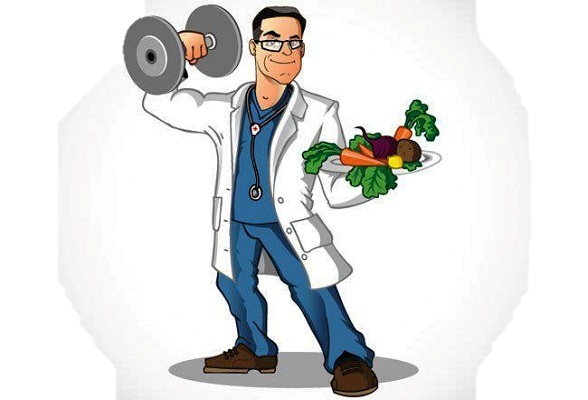 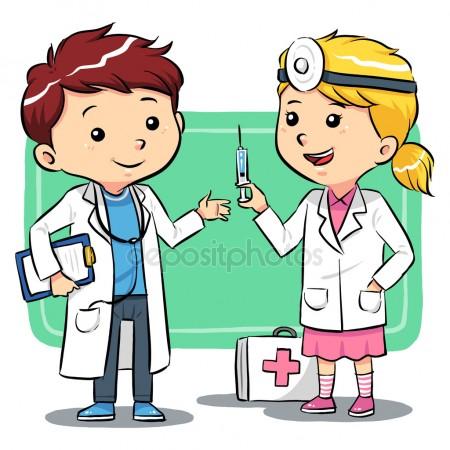 Палех 2018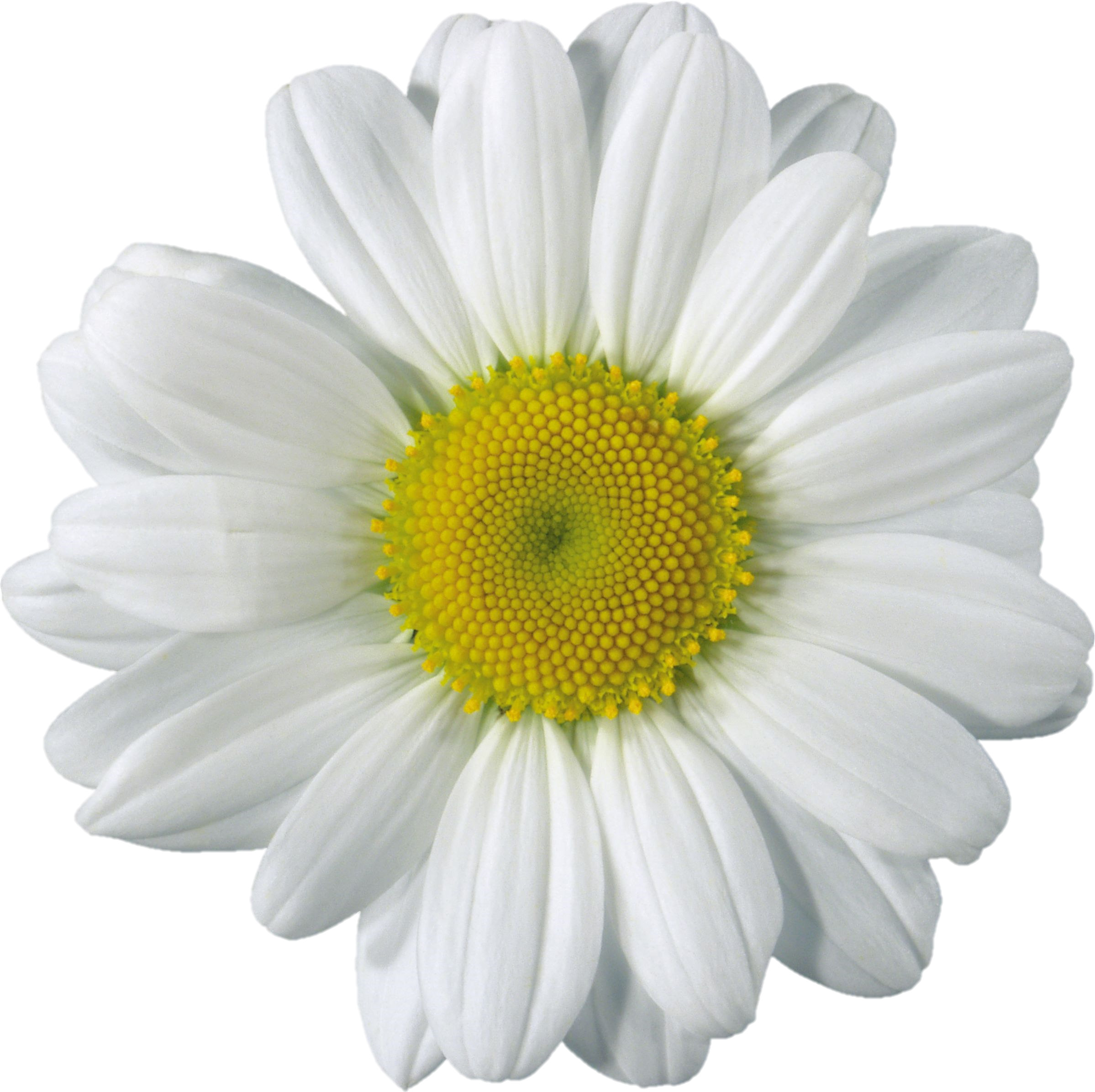 Профилактика – основное направление в борьбе с туберкулезом. Цель профилактических мероприятий – предупредить заражение и заболевание туберкулезом.Профилактическая работа ведется по трем основным направлениям: прививки против туберкулеза ( вакцинация, ревакцинация БЦЖ); химиопрофилактика; санитарная профилактика.Профилактика необходима тем людям, которые больше других рискуют заболеть туберкулезом:Дети и подростки, находящиеся в контакте с туберкулезными больными;Лица, переболевшие туберкулезом;Больные сахарным диабетом;Лица, больные хроническими заболеваниями;Лица, имеющие заболевание легких.Меры профилактики:Специфическая профилактика – вакцинация БЦЖ. Прививку БЦЖ делают всем новорожденным детям в обязательном порядке. Повторная вакцинация необходима в 7 и 14 лет, т.к. к этому времени у многих детей противотуберкулезный иммунитет вновь исчезает;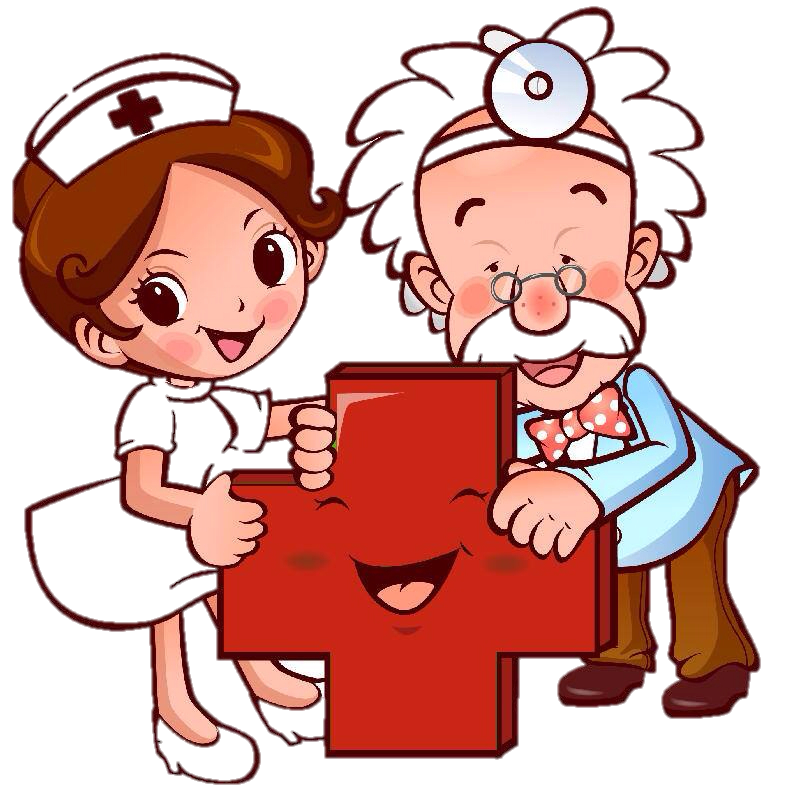 Основные симптомы туберкулеза:Быстрая утомляемость и общая слабость; Снижение или отсутствие аппетита;Потеря веса; Обильная потливость по ночам; Длительное повышение температурытела до 37,2—37,4 градусов во второй половине дня; Длительный кашель или покашливание с выделением мокроты, возможно с кровью;Специфический блеск в глазах (лихорадочный); Беспокойство, плохой сон;Увеличение лимфоузлов.       При сохранении хотя бы одного из перечисленных выше симптомов в течение трёх недель необходимо срочно обратиться к терапевту. В случае подозрения на течение туберкулеза пациенту рекомендуют сделать флюорографию, рент- ген грудной клетки и сдать анализ мокро- ты.